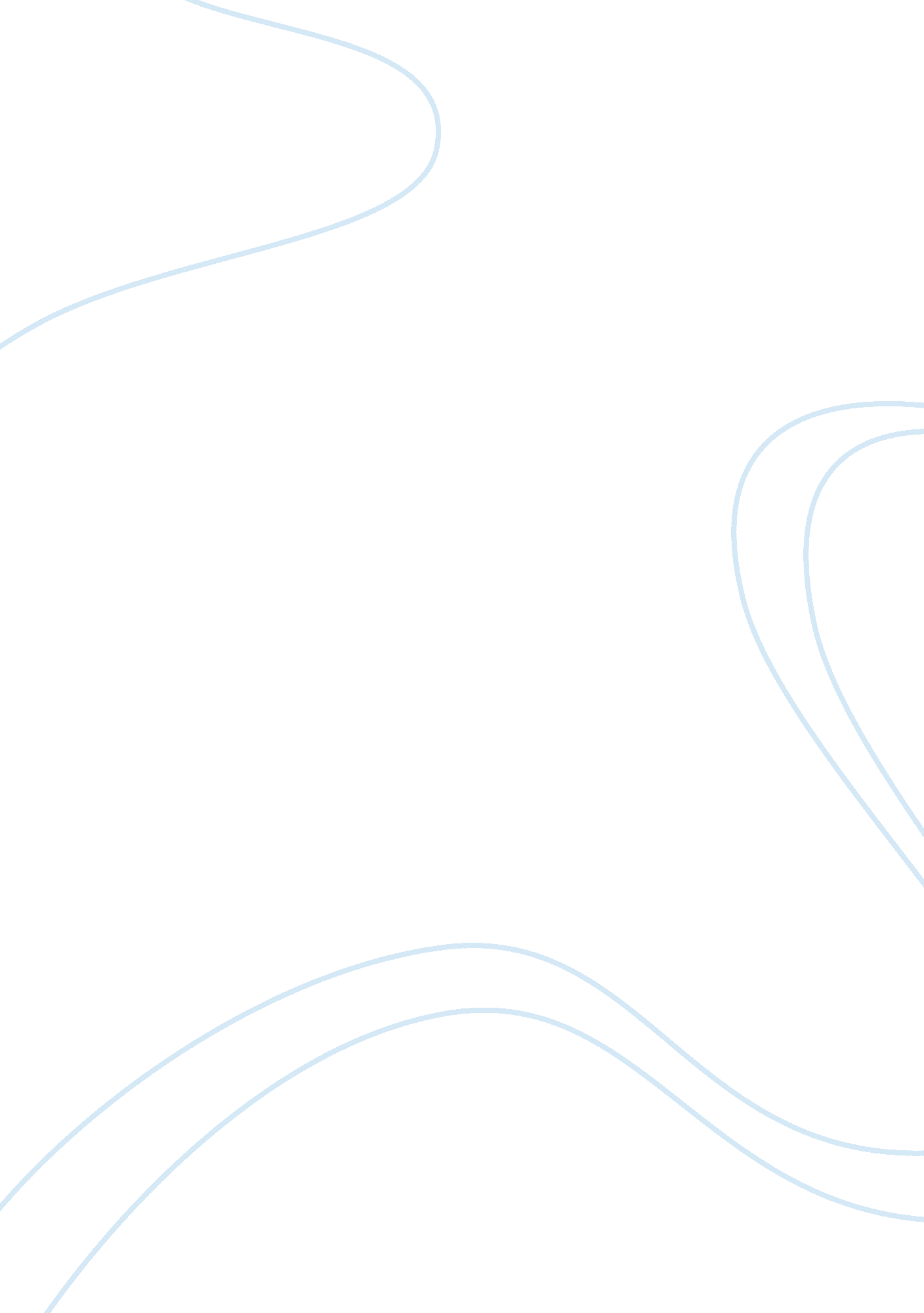 In few things, a man made his life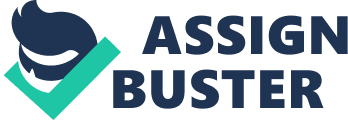 In a rapidly changing world, people need everything to use them automatically. Our lifestyle needs everythingis remotely controlled. Apart from a few things, a man made his life automatic. In the world of progress in electronics, human life should be simple. So, tomake life easier and easier, we have created an “ automated hydraulicsystem”. Model for monitoring irrigation equipment help millions. Thismodel uses a sensor technology with a microcontroller to do intelligent smart device. The increasing demand forfood requires fast growth in food production technology. In a country likeIndia, the economy is based on agriculture and weather conditions we can notuse agricultural resources. The main reason is lack rain and groundwater shortage. Irrigation is always an ancient practice that has evolved over many years. Ourancestors in watering their farms have sought different ways. Own irrigation usingcontainers and shelves irrigation, flood irrigation, water drainage, irrigationsystem and the remainder which is used today. Existing systems are verylimited. Soil nutrient extraction, erosion due floods, loss of water from thesoil by evaporation, loss of water, which can lead to water drought and poorcrop production. This issue can be removed if we use it the microprocessor byirrigation system will only be carried out when available to be a serious needfor water. Irrigation system automation refers tounnecessary system operation or minimum manual interventions. The irrigationsystem is correct when large irrigation areas are subdivided into smallsections irrigation blocks and segments are irrigated in order to match the availabilityof available water source. In this sense, the work we have studied describes avariety of different types of irrigation technically, how they really servedpurpose and major differences between our projects and those books we predict. 